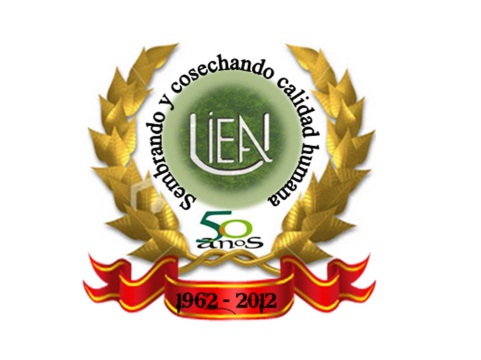                       CIRCULAR  001 DE FEBRERO 20 DE 2012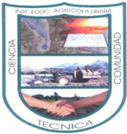 DE: Equipo DirectivoPARA: Docentes, padres, estudiantes y egresadosASUNTO: Celebración de los 50 años de vida institucionalFECHA: Febrero 20 de 2012Un caluroso y cordial saludo a toda la comunidad educativa de esta próspera y querida institución.La INSTITUCIÓN EDUCATIVA AGRÍCOLA DE URABÁ celebra 50 años de vida institucional al servicio de la comunidad, contribuyendo a la formación de seres humanos íntegros, respetuosos de la diferencia, competentes para vivir en sociedad e integrarse al mundo laboral.Partiendo de lo anterior, se invita a la comunidad educativa y en general, a  vincularse de manera activa y responsable en todas las actividades que se realicen para estas festividades.En aras de realizar un gran evento se ha conformado un comité central que ha convocado de diversas formas (reuniones, conversatorios, encuestas y entrevistas) a todos los miembros de la comunidad para que se hagan partícipe con sus ideas y propuestas, las cuales quedan plasmadas en la siguiente programación.DOMINGO 03 DE JUNIO: Coctel, “Evocando el ayer” con personas destacadas de la institución y  lanzamiento de juegos pirotécnicos desde las diferentes sedes.LUNES  04 DE  JUNIO: Desfile por las principales calles del municipio de ChigorodóMARTES 05 DE  JUNIO: Día de los estudiantesMIERCOLES 06 DE JUNIO: Día de los padres, madres, acudientes y egresadosJUEVES 07 DE JUNIO: Día de los docentes directivos y administrativosVIERNES 08 DE JUNIO: Gran fiesta institucionalMARGARTA MARIA ESPINOSA BOTERORECTORA